5. Требования к содержанию и оформлению рукописи.5.1. Текст статьи набирается в редакторе Microsoft Word в формате В5 (182х257 мм). Поля: верхнее - 1,7 см; нижнее - 1,7 см; левое - 2,3 см; правое - 2,3 см. Шрифт Times New Roman, размер шрифта – 11 пт, отступ - 0,7 см., междустрочный интервал – одинарный; выравнивание текста – по ширине. Не допускается дополнительное форматирование (вставлять разрывы для разделов, в соседних столбцах таблицы размещать рисунки и продолжение текста и т.п.).5.2. Обязательными структурными элементами статьи являются:УДК, размер шрифта 11 пт.Название статьи,  прописные, п/ж., размер шрифта 11 пт.Инициалы авторов, фамилии – п/ж, курсив, 11 пт.Место работы авторов в именительном падеже, 8 пт.Почтовый адрес места работы, 8 пт.Аннотация начинается выделенным полужирным курсивом заголовком «Аннотация.», размер шрифта – 10 пт, курсив.Список ключевых слов начинается выделенным полужирным курсивом заголовком «Ключевые слова:», после которого помещается собственно перечень не более 15 ключевых слов статьи, разделенных запятыми, размер шрифта – 10 пт.Содержательная часть.Выводы.Список использованных источников, отдельной строкой «БИБЛИОГРАФИЧЕСКИЙ СПИСОК» и сами источники списком, размер шрифта 9 пт.На английском языке:название статьи, прописные, п/ж., размер шрифта 11 пт.;инициалы авторов, фамилии,  п/ж, курсив, 11 пт.;место работы авторов в именительном падеже, 8 пт.;аннотация начинается выделенным полужирным курсивом заголовком «Abstract.», 10 пт, курсив;cписок ключевых слов начинается выделенным полужирным курсивом заголовком «Keywords:» 10 пт, курсив;список использованных источников, отдельной строкой «REFERENCES» и сами источники списком, размер шрифта 9 пт.5.3. Аннотация и выводы. Аннотация на русском языкедолжна содержатьне менее 200-250 слов. В сжатой форме в ней излагаются суть работы, содержащиеся в ней элементы научной новизны и полученные результаты. Краткие выводы, которыми завершается статья, должны содержать обобщение полученных результатов, не повторяя аннотацию и не ограничиваясь простым перечислением того, что сделано в работе.Аннотация статьи на английском языке для иностранных ученых и специалистов является основным источником информации о содержании статьи и изложенных в ней результатах исследований для иностранных учёных и специалистов. В этом случае аннотация выполняет функцию независимого от статьи источника информации. Поэтому к её написанию необходимо относиться с должным вниманием. Аннотация на английском языке должна быть оригинальной (не быть калькой русскоязычной аннотации с дословным переводом), написанной качественным английским языком. Аннотация не должна содержать ссылок на литературу и аббревиатуры (если это возможно).5.4. Содержательная часть. Все научные статьи должны быть представлены в четко структурированной форме, содержащей Введение, в котором характеризуется современное состояние проблемы; четкую содержательную и формальную постановку задачи; предлагаемые методы ее решения и их обоснование;  получаемые результаты, их преимущества, недостатки, характеристики степени новизны по сравнению с имеющимися прототипами. В журнале публикуются статьи от 10 до 20 страниц (без учета списка используемых литературных источников). Статья может содержать не более 8 рисунков или таблиц.5.6. Таблицы и иллюстрации. На все помещаемые в статью таблицы и иллюстрации (чертежи, графики, схемы, компьютерные распечатки, диаграммы, фотоснимки) в тексте должны присутствовать ссылки. Каждая иллюстрация должна иметь содержательное наименование и номер. Следует использовать сквозную нумерацию (арабскими цифрами) в пределах статьи отдельно для иллюстраций и таблиц.Рекомендуется максимально сократить число иллюстраций и таблиц.5.5. Таблицы нумеруются, если их число более одной. Заголовок необходим, когда таблица имеет самостоятельное значение, без заголовка дают таблицы вспомогательного характера. Пропуски в столбцах при отсутствии данных заполняют знаком тире. Числовые данные в таблицах не сопровождают единицами величин, последние выносят в текст боковика, головки или названия таблицы. Название таблицы выравнивается по центру, размер шрифта – 10 пт, п/ж. Текст таблицы - 10 пт.5.6. Рисунки должны быть тщательно подготовлены к печати в электронном виде (сканированы или выполнены в графическом редакторе) и вставлены в текст статьи. Рисунки, выполненные при помощи средств рисования MS Office, должны быть полностью сгруппированы.Графики должны иметь четкие обозначения в соответствующих единицах и цифровую индикацию на координатных осях, а также полную систему указателей всех кривых в подрисуночных подписях или в тексте статьи. Все кривые должны быть изображены четкими линиями одинаковой толщины, достаточной для ясной видимости на чертеже. Нумерацию кривых на рисунках начинать с единицы и вести ее сверху вниз, слева направо.Если в тексте один рисунок, он не нумеруется. Подрисуночные подписи - размер шрифта 10 пт, пояснения к подрисуночным подписям размер шрифта - 9 пт.Рекомендуемые размеры рисунков 60×70 или 60×150 мм.Примеры выполнения таблиц и рисунков:Таблица1Влияние размера гранул на газопроницаемость5.7. Формулы. 
5.7.1. Порядковые номера присваиваются только наиболее важным формулам, на которые имеются ссылки в тексте, номера помещают в круглых скобках у правого края полосы. Разрешено использовать только сквозную нумерацию. Расшифровка символов в формуле (экспликация) даётся в той последовательности, в которой они используются в формуле.5.7.2. Строка экспликации начинается со слова "где" (двоеточие после него не ставят). Допускается использование слова "Здесь", если формула перед экспликацией заканчивается точкой. Числа Re, Fr, St, Pr и др., знаки математических функций (sin, ctg, arcsin, ..., sh, Arsh, grad, rot, div, lim, exp, ln, lg и др.), химические элементы и соединения (Cu, H–O–H, C2H5OH), а также обозначение const набирают прямым шрифтом.5.7.3. В условных обозначениях всех величин, верхних и нижних индексов запрещается использовать буквы русского алфавита.5.7.4. При наборе формул нужно использовать специальные редакторы –Mathtypeили  MS Equation 3.0. На рис. 3-4 показаны настройки редактора.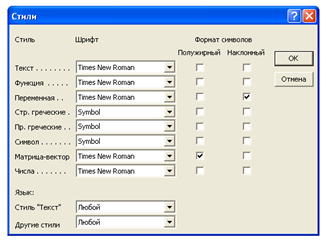 Рис. 3. Настройка стилей редактора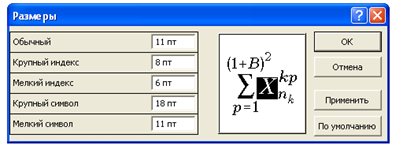 Рис. 4. Настройка размеров редактора5.7.5. Формулы, на которые имеются ссылки в тексте, нумеруются и располагаются по центру строки, номер формулы должен совпадать с правым краем текста. После каждой формулы в соответствии с контекстом должен стоять знак пунктуации (запятая, точка и т.п.). В формулах не нужно пользоваться буквами русского алфавита. Например:				 (1)				(2)5.8. Единицы физических величин. При подготовке рукописи необходимо руководствоваться Международной системой единиц (СИ). Использование в тексте сокращённых обозначений единиц без числовых значений величин, а также помещение их в строку с формулами не допускается. Обозначения единиц набирают прямым шрифтом (Па, Вт/м2 , Дж/(кг • К) и т. д.).5.9. Список использованных источников Список составляется в двух вариантах: для русскоязычной части статьи и для англоязычного блока статьи.На русском языке список должен начинаться заголовком «БИБЛИОГРАФИЧЕСКИЙ СПИСОК» и включать пронумерованный список источников. Размер шрифта - 9 пт. Фамилии авторов выделяются курсивом. Сведения об источниках следует располагать в списке в порядке появления ссылок на источники в тексте статьи. В библиографический список следует включать только опубликованные материалы. Список литературы должен включать от 15 до 50 наименований, в том числе, в обязательном порядке, опубликованные за последние 5 лет работы  работы отечественных и зарубежных авторов, и не более 30% ссылок на работы авторов статьи.Ссылки в тексте даются в квадратных скобках, например, [1], [2,3], [4-7], [4, стр. 125].Примеры библиографического описания:Книги Ландау Л.Д., Лифшиц Е.М. Теоретическая физика. М.: Наука, 1986. 736 с.Оформление статей в журналахСебряков Г.Г., Семенов А.В. Проектирование линейных стационарных систем на основе вход-выходных отображений. Методы Н-теории управления (обзор) // Изв. АН СССР. Техн. кибернетика. 1989. № 2.  C. 3–16.Оформление статей в сборникахМитрошин В.Н. Оптимальное управление охлаждением кабельной изоляции при ее изготовлении // Проблемы управления и моделирования в сложных системах: Тр. XI Международной конференции. Самара: СНЦ РАН, 2009. С. 318–324.Авторефераты и диссертацииЗаусаев А.А. Математическое моделирование движения небесных тел на основе высокоточных разностных схем: Автореф. дис. … канд. физ.-мат. наук: 05.13.18.  Самара: Самар. гос. техн. ун-т, 2005. 20 с.Шевченко В.В. Композиционные материалы технического назначения: Дис. … д-ра. техн. наук. Самара: Самар. гос. техн. ун-т, 2003. 388 с.Авторские свидетельстваА.с. 1007970 СССР, МКИ3 В 25 J 15/00. Устройство для захвата неориентированных деталей типа валов / В.С. Ваулин, В.Г. Кемайкин (СССР).  № 3360585/25-08; заявл. 23.11.81; опубл. 30.03.83, Бюл. № 12. 2 с.На английском языке список использованных источников должен начинаться заголовком «REFERENCES» и включать пронумерованный список источников. Размер шрифта – 9 пт.Если публикация на русском языке, то в конце описания ставится (In Russian).Описание книги (монографии, сборника).  Авторы (транслитерация курсивом).  Название монографии (транслитерация и перевод, если издание на русском языке) Место издания (город) по-английски, Издательство (транслитерация), год. Число страниц в издании. Demidenko E.Z. Lineinaya i nelineinaya regressiya [Linear and Nonlinear Regression]. Moscow, Finansy i statistika, 1991. 302 pp. (In Russian).Rapoport E., Pleshivtseva Yu. Optimal Control of Induction Heating Processes. London, New York, CRC Press, Taylor & Francis Group, Boca Raton, 2007. 348 р.Описание статьи из журнала Авторы (транслитерация).Заглавие статьи (перевод на английский заглавия статьи)Название журнала (транслитерация курсивом, если издание на русском языке)  год,том (vol.), номер (no.), страницы (рр.)Diligenskaya A.N., Rapoport E.Ya. Method of Minimax Optimization in the coefficient Inverse Heat-Conduction Problem// Journal of Engineering Physics and Thermophysics, 2016. Vol. 89, no. 4. Pp. 1008–1013. Bazarov A.A., Danilushkin A.I., Danilushkin V.A., Vasil'ev I.V. Modeling of electromagnetic processes in a multilayer three-phase induction cylindrical system // Vestn. Samar. Gos. Tekhn. Un-ta. Ser. Tekhn. Nauki. 2017. no. 3(55). Pp. 50–60 (In Russian).Описание материалов конференций. Авторы (транслитерация).Заглавие статьи (перевод на английский заглавия статьи).Название конференции (транслитерация курсивом)Место издания (город) по-английски (Moscow, St. Petersburg), год. Страницы (рp.).Barba D.P., Pleshivtseva Yu., Rapoport E., Forzan M., Lupi S., Sieni E., Nacke B., Nikanorov A. Multi-objective optiomization for advanced design of induction through heaters // Proceedings of International Conference on Heating by Electromagnetic Sources, Padua, Italy, 2013. P. 507–514.Ivanov S. I. On determination of residual stresses in a cylinder by the method of rings and strips // Ostatochnye napriazheniia [Residual Stresses]. Kuibyshev, Kuibyshev Aviation Institute, 1974. P. 32–42 (In Russian).Описание автореферата диссертации. Автор (транслитерация).  Название (транслитерация курсивом) Место издания (город) по-английски,  Год. Числостраниц.Semenov V.I. Matematicheskoe modelirovanie plazmy v sisteme kompaktnyi tor. Diss. … dokt. fiz.-mat. nauk. Moscow, Bauman MSTU Publ., 2003. 272 p. (In Russian).Статьи из электронных журналов описываются аналогично печатным изданиям с дополнением данных об адресе доступа и дате обращения.Smith John. Studies in poprocks and Coke. Weird Science, 2009, vol. 12, no. 2,pp.78-93. http://www.weirdscience.org/articles/id=1212(accessedMarch21,2009).Ссылка на Интернет-ресурсPravila Tsitirovaniya Istochnikov [Rules for the Citing of Sources].http://www.scribd.com/doc/1034528/(accessed February14,2013).Транслитерация кириллицы – стандарт BGN/PCGN* Примечание:1. Для буквы е: ye ставят в начале слова, после букв й, ъ или ь; e – во всех остальных случаях. Например: Yel-tsin, She-re-met'-ye-vo.2. Буква ё обычно заменяется буквой е.Часто встречающиеся окончания:Размер гранул, ммДлина заряда, ммПерепад
давления,
мм вод. столбаОбъем
газа, дм3Время
фильтрации, сКоэффициент газопроницаемости, пм25,0-6,070313210001,5-2,06041318000,2-0,55317013225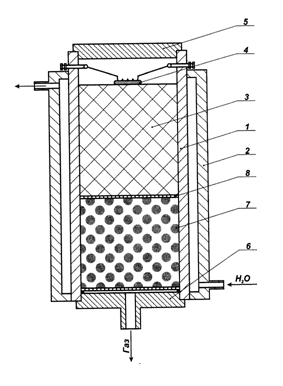 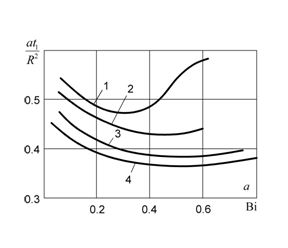 Рис. 1. СВС-реактор фильтрационного типа:
1 – корпус; 2 – рубашка водяного охлаждения; 
3 – шихта гранулированная; 4 – система зажигания; 
5 – верхняя крышка; 6 – нижняя крышка со штуце-ром; 7 – фильтр; 8 – углетканьРис. 2. Результаты расчета характеристик оптимального по быстродействию процесса приближенным методом конечномерной аппроксимации модели 
объекта:1 –; 2 –; 3 –;4 –ий -	iyее -	eyeая -	ayaия -	iyaые - yyeой -	oyое -	oyeяя -	yayaие -	iye